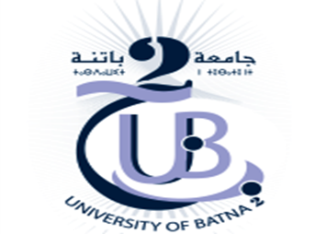 FACULTE DES LETTRES ET DES LANGUES ETRANGERES                                                                DEPARTEMENT DE FRANÇAIS                                                                      MODULE EN DETTE / 2LMD/ ETUDE DE TEXTES SEMESTRE3 2022/2023NNOMSPRENOMSNOTES OBSERVATIONS01AIT MOHAND SAID Achour Walid11.50/2002ABDESSAMED Lydia10.50/2003ZAOUCHEManar12.00/2004DEGHMANI Kenza10.50/2005BENLELLA Soria05.00/2006DAOUD Soulaf07.00/2007BENSGHIREImane17.50/2008BENAYACHEChaima04.50/2009BENLAHCENE Hadil02.50/2010SI BELKHIRAssala10.50/20